                         АКТ № ____150-16/106-6____ от _______16 июля_______   2016г.обследования объекта многоквартирный дом,                                           (наименование объекта) по адресу: Тверская область, г. Торжок, ул. Красноармейская д.2.на капитальный ремонт кровли.Представители «Заказчика»:НО «Фонд капитального ремонта общего имущества многоквартирных домов»_________________                                                                                        (наименование организации)Общие сведения по объекту:Год постройки: 1960г.Материал стен: кирпичная кладкаКоличество подъездов: 3Количество этажей: 3Вентиляция: естественная вытяжная, блоки на кухне, санузле.Длина дома 54,00 метраШирина 12,7 метраПлощадь застройки 685,8 кв.мII. Подробное описание конструкций:Кровля – скатная кровля с покрытием из асбестно-цементных листов с организованным водостоком.III.Выводы и предложения по проведению ремонта с перечислением работ:Разборка покрытий кровель из волнистых асбестоцементных листов	.Разборка слуховых окон (0,6х0,9)Устройство слухового окна (0,6х0,9)Разборка существующей обрешеткиСмена обрешетки из досок 120х32ммУстройство контробрешетки из брусков 50Х50Устройство сплошной обрешетки из досок 32х150ммУкладка пароизоляции Ютакон по стропиламРазборка стропил (10%)Установка стропил (10%)Огнебиозащитное покрытие деревянных конструкций составом "Пирилакс СС-2"  при помощи аэрозольно-капельного распыленияУстройство кровель из профилированного листа НС 35-1000-0,7Окраска оконных блоков масляными краскамиОстекление слухового окнаУстановка отливов на окнах шириной 150ммРемонт кладки вент.шахт. керамическим кирпичомШтукатурка стен вент.шахтОкраска стен вент.шахт силикатной краскойУстановка колпаков на вент.шахты в 6 каналовУстановка колпаков на вент.шахты в 10 каналовСмена обделок из листовой стали (примыкания к вент. шахтам), толщ.0,7мм.Смена обделок из листовой стали (примыкания к слуховым окнам)толщ.0,7ммСмена обделок из листовой стали (коньков) шириной до 0,7м толщ.0,7ммУстановка подвесного водосточного желоба D150 из оц. СталиСмена труб водостока D110 из металла из оц. СталиСмена воронки из оц. СталиСмена колена водостока из оц. СталиСмена сливного отмета трубы из оц. СталиПрокладка ПВХ труб канализационных стояков d=110Устройство фартука к канализационным стоякам из оц. СталиЗамена люков входа на чердах (0,6*0,8м)Обивка люков оц. Сталью по войлоку с 2-х сторонДемонтаж существующих огражденийУстановка ограждения со снегозадержателя Borge 3 м h=1,2 мУкладка ходовых досок											IV. Особые условия производства работ с их обоснованием.Особых условий производства работ нет.Приложение 1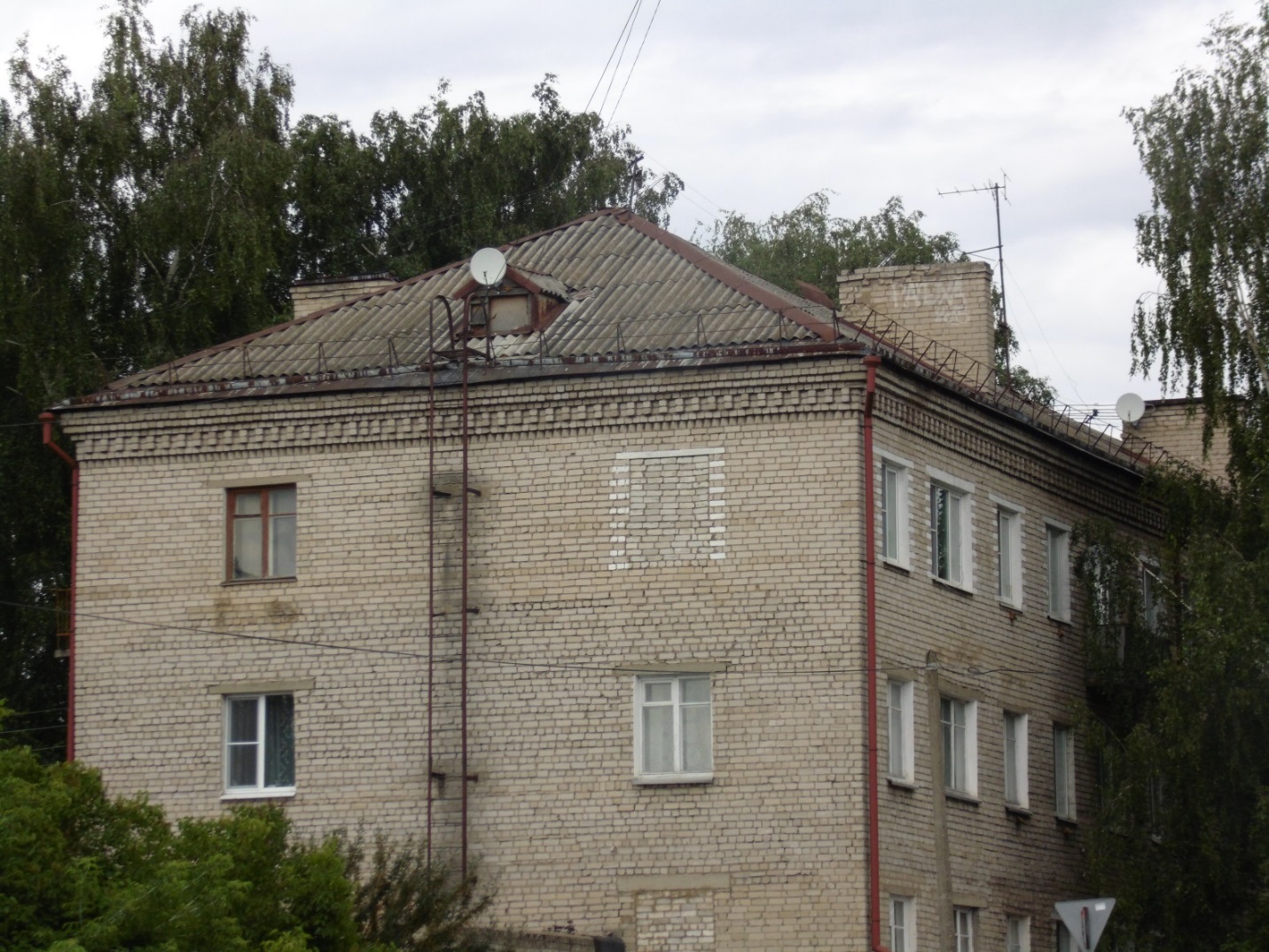 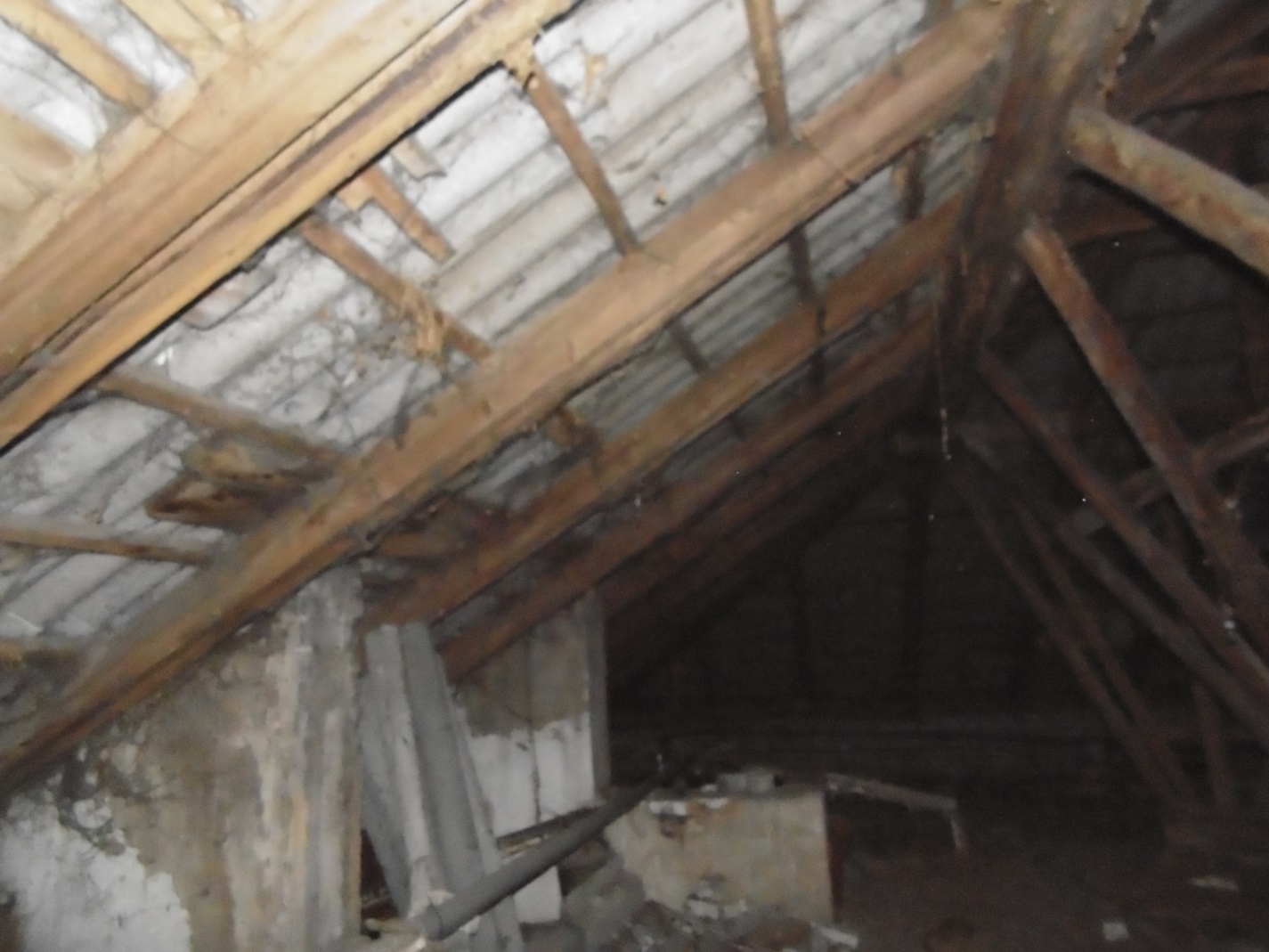 